ОБЩИНА КРЕСНА – ОБЛАСТ БЛАГОЕВГРАД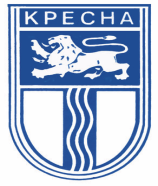 2840 гр.Кресна, ул.”Македония”№96, тел.07433/88-87, http://kresna-bg.com                      О Б Я В А 		Общинска администрация гр. Кресна, област Благоевград, на основание чл.4, ал.2 от Наредбата за ОВОС и чл. 95 от Закона за опазване на околната среда, съобщава за изготвено инвестиционно предложение: „Енергийна ефективност и подмяна на уличното осветление в община Кресна - за населените места - гр. Кресна, с. Горна Брезница, с. Сливница и с. Долна Градешница”. 			Целта на инвестиционното предложение е подмяна на съществуващото улично осветление с нов вид LED осветителни тела и изграждане на системи за интелигентно управление.    			Подробности относно инвестиционното предложение, както и мнения, жалби и възражения се приемат в деловодството на община Кресна.НИКОЛАЙ ГЕОРГИЕВКМЕТ НА ОБЩИНА КРЕСНА03.04.2018 г.								                                       